www.czechstepbystep.czKrátké české zprávy: Advent
Před poslechem: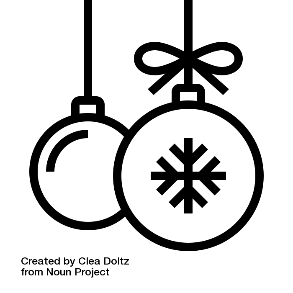 1. Odpovězte na otázky.1. Slavíte ve Vaší zemi Vánoce? Jak se na ně lidé připravují?2. Víte, jak se připravují na Vánoce Češi?………………………………………………………................Při poslechu:2. Poslouchejte a označte číselné údaje, které slyšíte.1.  V neděli 28. / 29. listopadu začal advent.2. Lidé si na svém adventním věnci mohli zapálit 2. / 1. svíčku.3. Je to období 4 / 3 týdnů, během kterých se křesťané připravují na svátky narození Ježíše Krista.4. Letos bude velké množství akcí zrušeno, protože 25. / 26. listopadu byl vyhlášen nouzový stav.5. Nouzový stav byl vyhlášen na 30 / 40 dní.……………………………………………………………………………………..Po poslechu:3. Spojte věty.1. V neděli 28. listopadu		        	    	A. zrušeno.2. Lidé si na svém adventním věnci mohli		B. své domovy.3. Slovo advent pochází z 	    			C. prezident Miloš Zeman.	 4. Během čtyř týdnů se křesťané	     		D. latinského adventus - příchod.5. Lidé zdobí 			E. připravují na svátky narození Ježíše Krista.6. Lidé také nakupují dárky a 				F. nouzový stav.7. Letos bude hodně vánočních akcí			G. pečou cukroví.8. 26.11. byl v České republice vyhlášen                         H. zapálit první svíčku.	9. Covidem se nakazil i 					CH. začal advent.